Teme pentru proiecte de diplomă și disertațieCadru didactic: As. dr. ing. Laura VEGHContact: Laura.Vegh@aut.utcluj.ro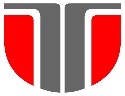 Universitatea Tehnică din Cluj-NapocaFacultatea de Automatică și CalculatoareDomeniul: Ingineria SistemelorProgramul de studiu: Automatică și Informatică Aplicatăanul universitar: 2017-2018Nr. crt.Titlul temeiScurta descriereCerințe /Cunoștințe necesareNivel (licenta/ master)1Platforma e-learning cu feedback in timp realAplicatie care permite urmarirea cursului si transmiterea feedbackului / intrebarilor in timp realCunostinte de programareLicenţă2Aplicatie web pentru un cabinet medical privatAplicatie care sa permita stocarea eficienta a datelor pacientilor/programarilorCunostinte de programareLicenţă3Securizarea datelor personale ale pacientilor unui cabinet medicalImplementarea unor metode de securitate pentru protejarea datelor personale ale pacientilor unui cabinet medicalCunostinte de programareLicenţă4Platforma de social networking pentru scriitoriPlatforma de social networking dedicata scriitorilor/bloggerilorCunostinte de programareLicenţă5Sistem informatic pentru gestiunea clientilor intr-o agentie de turismSistem pentru prelucrarea datelor clientilor legate de destinatiile preferate; sugestii privind viitoare destinatii pornind de la preferintele lor etc.Cunostinte de programareLicenţă6Predictia fortei de muncaAnaliza si predictia fortei de munca disponibila intr-un anumit domeniuCunostinte de programareLicenţă7Platforma de stiri locale pentru calatoriiAplicatie web sau pentru telefonul mobil care cauta si afiseaza ultimele stiri, in functie de locatia persoaneiCunostinte de programareLicenţă8Aplicatie de autentificare in doi pasi pentru o institutieAplicatie pentru mobil pentru autentificare in doi pasi (two-factor authentication) intr-o institutieCunostinte de programareMaster